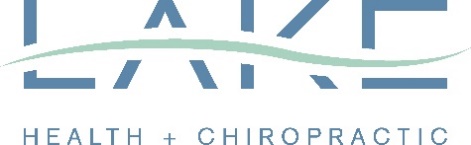 Infant/Toddler FormChild’s name ______________________________________   Date of Birth __________________________ Address_________________________________ City_________________ State ___________ Zip ________ Parent’s/guardian name(s)_________________________________________________________________ Cell Phone _________-________-_________   Home Phone _______-________-________ What is the reason for today’s visit? __________________________________________________________ When did the problem start? _______________________________________________________________ Is it getting better or worse with time? _______________________________________________________ Are there any factors that make it better or worse? _____________________________________________  Is there a history of any of the following conditions?  Were forceps used? (circle one)      YES         NO        UNKNOWN Was vacuum extraction used? (circle one)      YES        NO        UNKNOWN How many hours was the labor? ______________________________ How long was the pushing (in minutes)? ____________________________ What was the birth weight? _________________________________________________ How many inches long? _____________________________ What was the final APGAR score?         1        2        3        4        5       6      7       8        9        10     UNKNOWN At how many weeks was the child born? ____________________________ Has the child received vaccinations?    YES      NO      UNKNOWN Were nutritional supplements prescribed or taken during pregnancy?     YES       NO      UNKNOWN  	If yes, please explain _________________________________________________________________ Were any invasive procedures performed during pregnancy?     YES      NO     UNKNOWN     	If yes, please explain _________________________________________________________________ Did the mother have any illnesses during pregnancy?       YES         NO        UNKNOWN  	If yes, what vaccinations? ___________________________________________________________ Where there significant falls or trauma to the mother during pregnancy?     YES      NO       UNKNOWN  	If yes, please explain _________________________________________________________________ Was the child breastfed? 	 	Yes, still actively  	 	Yes, until ___________ months 	 	No Was formula introduced?  (check one below)  	 	Yes, still actively 	 	Yes, at __________ months 	 	Yes, until _________ months 	 	No Has cow’s milk been introduced?   	 	Yes, at _____________ months 	 	No Have solid foods been introduced?  	Yes, at ___________ months 	 	No Does the child have any food intolerances or allergies?      YES    NO     UNKNOWN  	If yes, explain ________________________________________________________________________ Which developmental milestones have been achieved?  	1 month 	1-4 months 	4-8 months 	 	8-12 months CONSENT TO TREAT I certify that I am the patient or the legal guardian listed above. I have read/understand the included          information and certify it to be true and accurate to the best of my knowledge. I consent to the collection and use of the information above to this office. I  authorize this office and its staff to examine and treat my condition as the doctors see fit. I hereby authorize the doctor to release all information necessary to any   insurance company, attorney, or adjuster for the purpose of claim reimbursement or charges incurred by me. I grant the use of my signed statement of authorization with my signature for required insurance                submissions. I  understand and agree that all services rendered to me will be charged to me, and I am        responsible for timely payment of such services. I understand and agree that health/accident insurance    policies are an arrangement between insurance  carrier and myself. I understand that fees for professional services will become immediately due upon suspension or termination of my care or treatment.  Parent or Guardian Signature ___________________________________________________  	Acid reflux  	ADD  	ADHD  	Asperger’s  	Autism  	Cerebral palsy  	Colic  	Congenital anomalies Please list ______________ _______________________  	Difficulty eating  	Difficulty walking  	Down’s syndrome  	Ear infection (chronic)  	Bed wetting  	Epilepsy  	Febrile convulsions  	Fever  	Pain _______________ _____________________ 	 	Foot flare 	 	Headache 	 	Inability to thrive 	 	Jaundice 	 	Seizures 	 	Sleeping problems 	 	Speech difficulties 	 	Torticollis 	 	Other _______________ _______________________ How was the baby delivered?   C-section Vaginal delivery at home   Vaginal delivery with epidural Vaginal delivery without epidural Was this a single childbirth or multiple?     Single Identical twins Identical triplets    Fraternal twins Fraternal triplets Other _______________________ Any evidence of birth trauma?       Bruising Cord around neck Fast/slow birth Odd shaped head     Respiratory depression Stuck in birth canal Unsure None    	  	    	 Feeds slowly Sucks effectively Focuses eyes Watches moving objects Reacts to bright lights Has good muscle tone Responds to loud sounds        Can support head well Can grasp objects Can focus on moving objects Smiles Reacts to loud sounds Acknowledges new faces Is not upset by new people/surroundings       Has good muscle tone Can hold head steady Can sit on own Responds to noises or smiles Is affectionate  Reaches for objects        Crawls Doesn’t drag one side when crawling Stands without support Finds obvious hidden objects Says words Uses gestures Points or shakes head “no” 